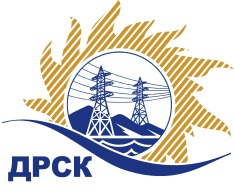 Акционерное Общество«Дальневосточная распределительная сетевая  компания»(АО «ДРСК»)Протокол заседания комиссии по вскрытию конвертов, поступивших на запрос цен № 588186г. БлаговещенскСПОСОБ И ПРЕДМЕТ ЗАКУПКИ: Открытый запрос цен  на право заключения Договора на поставку: закупка 94 «Трансформаторы напряжения (антирезонансные) 6-10кВ»ПРИСУТСТВОВАЛИ: Два члена постоянно действующей Закупочной комиссии АО «ДРСК» 2 уровня   Информация о результатах вскрытия конвертов:В адрес Организатора закупки поступило 6 (шесть) заявок на участие в закупке, конверты с которыми были размещены в электронном виде на Торговой площадке Системы www.b2b-energo.ru. Вскрытие конвертов было осуществлено в электронном сейфе Организатора открытого запроса цен на Торговой площадке Системы www.b2b-energo.ru автоматически.Дата и время начала процедуры вскрытия конвертов с заявками на участие в закупке: 12:30  21.12.2015. (было продлено на 3 ч., 30 мин., 10 cек.) Сделано 29 ставок. Место проведения процедуры вскрытия конвертов с заявками участников: Торговая площадка Системы www.b2b-energo.ruВ конвертах обнаружены заявки следующих участников открытого запроса цен:Решили: Утвердить протокол заседания закупочной комиссии по вскрытию конвертов, поступивших на открытый  запрос цен.Ответственный секретарь Закупочной комиссии 2 уровня АО «ДРСК»	М.Г.ЕлисееваИрдуганова И.Н.397-147irduganova-in@drsk.ru№ 206/МР-В«21» декабря 2015 г.№Наименование участника и его адресЦен  заявки на участие в запросе цен1ООО "СибЭлектроМонтаж" (660075, г. Красноярск, ул. Маерчака, д. 38 оф. 3-05)Предложение, подано 18.12.2015 в 12:00
Цена: 1 113 448,59 руб. (цена без НДС: 943 600,50 руб.)2ООО "ОЭнТ - Центр" (127051, г. Москва, Большой Сухаревский переулок, д. 21, стр. 1)Предложение:   подано 18.12.2015 в 11:52
Цена: 1 121 121,54 руб. (цена без НДС: 950 103,00 руб.)3ООО "Энергия-М" (182113, Россия, Псковская область, г. Великие Луки, ул. Строителей, д. 10)Предложение:  подано 18.12.2015 в 11:00
Цена: 1 142 240,00 руб. (цена без НДС: 968 000,00 руб.)4ООО "Промэлектра" (454038, Россия, Челябинская область, г. Челябинск, ул. Промышленная, д. 1)Предложение, подано 18.12.2015 в 09:55
Цена: 1 333 400,00 руб. (цена без НДС: 1 130 000,00 руб.) Участник не подтвердил документально сделанную на ЭТП ставку5ООО "ЭТС" (680014 г.Хабаровск, переулок Гаражный, 30-А.)Предложение, подано 18.12.2015 в 08:42
Цена: 1 400 000,00 руб. (цена без НДС: 1 186 440,68 руб.)6ООО "ХК "СПК" (182110, Псковская обл., г. Великие Луки, ул. Комсомольца Зверева, 41 )Предложение, подано 17.12.2015 в 17:54
Цена: 1 711 000,00 руб. (цена без НДС: 1 450 000,00 руб.) Участник не подтвердил документально сделанную на ЭТП ставку